Рабочая модульная программа«Основы наук»дополнительной общеобразовательной общеразвивающей программы социально-гуманитарной направленности «Школа Незнайки»Авторы-составители:Ахметянова Лилия Ивановна, Илюшевич Евгения Борисовна, Павлущенко Татьяна Анатольевна,педагоги-организаторыЧДОУ «УКЦ «Ступени»Омск, 2023Оглавление1. Пояснительная запискаРабочая модульная программа «Основы наук» дополнительной общеобразовательной общеразвивающей программы социально-гуманитарной направленности «Школа Незнайки» (далее Программа) направлена на создание условий для познания ребенком мир во всем его многообразии и сложности.Программа реализуется 4 года и разработана для детей 3-7 лет. Программа учитывает основные идеи Концепции развития дополнительного образования детей до 2030 года (утверждена распоряжением Правительства Российской Федерации от 31 марта 2022 г. № 678-р), в том числе:-  понимание целей развития дополнительного образования детей как создание условий для самореализации и развития талантов детей, а также воспитание высоконравственной, гармонично развитой и социально ответственной личности;- постановка задач дополнительного образования, среди которых: обновление содержания и методов обучения при реализации дополнительных общеобразовательных программ; расширение участия организаций негосударственного сектора в реализации  данных программ; организация воспитательной деятельности на основе социокультурных, духовно-нравственных ценностей российского общества и государства; включение в дополнительные общеобразовательные программы по всем направленностям компонентов, обеспечивающих формирование функциональной грамотности и навыков, связанных с эмоциональным, физическим, интеллектуальным, духовным развитием человека;- формулировка предназначения программ социально-гуманитарной направленности, обеспечивающих «создание условий для вовлечения детей в практику глобального, регионального и локального развития общества, развития культуры межнационального общения, лидерских качеств, финансовой, правовой и медиа-грамотности, предпринимательской деятельности, в том числе с применением игровых форматов и технологий, использования сетевых коммуникаций в реальной и виртуальной среде, формирования у обучающихся навыков, связанных с эмоциональным, физическим, интеллектуальным, духовным развитием человека».B условиях обновления и развития системы российского образования одной из главных ее целей является формирование научного мировоззрения, целостного представления о мире и месте человека в нем. Особую роль в этих условиях приобретает естественнонаучное образование, для которого важными задачами является следующее:- понимание правил преемственности, системности и интеграции знаний в процессе изучения природы; - становления целостной современной картины мира и формирование основ научного мировоззрения. Все это определяет актуальность данной Программы, а также служит основой для развития личности на последующих возрастных этапах и соответственно имеет большое значение для начала систематического обучения.Гуманитарная роль естественнонаучного образования значительно больше, чем принято традиционно считать. Именно естествознание обладает огромным потенциалом формирования научного, созидательного мировоззрения. Знание законов природы, понимание фундаментального единства законов и явлений неживой, живой природы и социальных процессов объективно побуждает учитывать их во всех областях человеческой деятельности.При разработке и реализации Программы в полной мере используются преимущества дополнительного образования в сравнении с другими видами образования, которые проявляются в следующих его характеристиках: свободный личностный выбор деятельности, определяющей индивидуальное развитие дошкольника; вариативность содержания и форм организации образовательной деятельности; доступность информации для каждого ребенка, вне зависимости от его способностей, места проживания в городе Омске, социального статуса родителей; адаптивность ребенка к возникающим изменениям.Программа построена с учетом следующих принципов:- Принцип интеграции и комплексного подхода – объединение в содержании каждого занятия различных видов речевой (слушание, говорение, чтение), мыслительной (анализ, синтез, классификация, обобщение, сравнение) и продуктивной деятельности (конструирование, рисование, лепка, аппликация) в единый комплекс, направленный на решение строго определённого круга программных задач. Кроме того, содержание включает такие виды деятельности, как «Игровая деятельность», «Познавательно-исследовательская», «Коммуникативная деятельность», «Двигательная деятельность».- Принцип позитивного сотрудничества – положительное внимание к внутреннему миру каждого ребёнка, оказание конструктивной помощи, безоценочное восприятие личности ребёнка, доброжелательность по отношению к детям, эмоциональный настрой и соблюдение педагогического такта. Создание на занятиях обстановки, которая способствует развитию познавательного интереса ребёнка к чтению художественной литературы.Цель Программы – способствовать развитию у детей познавательной активности, любознательности, стремления к самостоятельному познанию и размышлению.Задачи:1. Расширение представлений детей об окружающем мире через знакомство с элементарными знаниями из различных областей наук.2. Создание условий для знакомства ребенка дошкольного возраста с многообразием мира.3. Создание условий для расширения возможностей, получения первичного опыта взаимодействия с разными материалами, природными явлениями.4. Получение первичного практического опыта экспериментирования.5. Создание условий для получения первичного опыта ребенка с разными источниками информации, с разными способами получения необходимых, интересных данных, знаний.6. Развитие умственных способностей.7. Способствовать социально-личностному развитию и воспитанию ребенка, в том числе коммуникативности, самостоятельности, наблюдательности, элементарного самоконтроля и саморегуляции своих действий.8. Развитие у детей умений пользоваться приборами-помощниками при проведении игр-экспериментов.Программа предусматривает реализацию воспитательных целей, ценностей и задач, сформулированных в дополнительной общеобразовательной общеразвивающей программе социально-гуманитарной направленности «Школа Незнайки» ЧДОУ УКЦ «Ступени» (раздел «Программа воспитания»). Согласно данному документу, основу воспитания при реализации Программы составляют традиционные ценности российского общества, понимаемые как нравственные ориентиры, формирующие мировоззрение граждан России, передаваемые от поколения к поколению, лежащие в основе общероссийской гражданской идентичности и единого культурного пространства Омской области и страны, укрепляющие гражданское единство, нашедшие свое уникальное, самобытное проявление в духовном, историческом и культурном развитии многонационального народа России (согласно Основам государственной политики по сохранению и укреплению традиционных российских духовно-нравственных ценностей, утвержденных Указом Президента Российской Федерации от 9 ноября 2022 г. № 809).При реализации Программы предусматривается приобщение детей дошкольного возраста к традиционным ценностям российского общества - жизнь, достоинство, права и свободы человека, патриотизм, гражданственность, служение Отечеству и ответственность его судьбу, высокие нравственные идеалы, крепкая семья, созидательный труд, приоритет духовного над материальным, гуманизм, милосердие, справедливость, коллективизм, взаимопомощь и взаимоуважение, историческая память и преемственность поколений, единство народов России.При создании и реализации данной Программы учитывается, что вся система ценностей российского народа находит отражение в ее содержании, в соответствии с возрастными особенностями детей: ценности Родина и природа лежат в основе патриотического направления воспитания; ценности милосердие, жизнь, добро лежат в основе духовно-нравственного направления воспитания; ценности человек, семья, дружба, сотрудничество лежат в основе социального направления воспитания; ценность познание лежит в основе познавательного направления воспитания; ценности жизнь и здоровье лежат в основе физического и оздоровительного направления воспитания; ценность труд лежит в основе трудового направления воспитания; ценности культура и красота лежат в основе эстетического направления воспитания.Срок реализации Программы – 4 года.Программа разработана на основе программ: «Детство» (авторы: В. И. Логинова, Т. И. Бабаева, Н. А. Ноткина и др.); «Школа 2100» (научные руководители - А.А. Леонтьев, Д.И. Фельдштейн, С.К. Бондырева, Ш.А. Амонашвили); системы М. Монтессори, с включением национально-регионального компонента и усилением роли воспитательной, исследовательской деятельности, детского экспериментирования. Она направлена на реализацию приоритетных направлений Концепции развития дополнительного образования детей до 2030 года и способствует развитию познавательной активности, любознательности, стремления к самостоятельному познанию, размышлению, экспериментированию. В Программе выделены темы, близкие социальному опыту детей дошкольного и младшего школьного возраста, которые распределены по тематическим блокам:1. Времена года2. Живая-неживая природа (живая: человек, растения, животные; неживая: воздух, огонь, земля, вода)3. Растения (деревья, кустарники, травы)4. Животные (дикие - домашние, детеныши, жилища животных, основные классы)5. Мой дом и комнаты в нем6. Моя семья (фамилия, имя, отчество, адрес, члены семьи)7. Мой город (история возникновения, памятные места)8. Наша страна Россия (столица, флаг, герб, гимн, достопримечательности) 9. Страны и народы (столицы, флаги, язык и обычаи)10. Космос (понятие солнечной системы, планеты и созвездия)11. Время и календарь (смена дня и ночи, смена времен года, месяцы и дни недели, часы и определение времени по часам)12. Планета Земля (понятие суши и воды, материки и океаны)13. Человек и его потребности (продукты питания, бытовые приборы,посуда, одежда, обувь, дом)14. Спорт (летние и зимние виды спорта)15. Профессии (основные группы профессий)16. Организм человека (внешнее и внутреннее строение тела человека).С целью реализации национально-регионального компонента предполагается знакомство детей с природой родного края, культурой и бытом народов, живущих на нашей Земле.Представленные тематические содержательные блоки со всеми предложенными теоретическими понятиями рассматриваются на каждой ступени освоения данной Программы (перечень этих понятий, как правило, не меняется). Однако в зависимости от возраста детей меняется глубина рассмотрения этих понятий. Например, в тематическом блоке «Животные» детям 3-4, 4-5, 5-6, 6-7 лет предлагаются понятия «домашние животные», «дикие животные», «дома животных» «еда животных», «детеныши животных», «млекопитающие», «рыбы», «насекомые» и др. При этом на ступени 3-4 предполагается введение этих понятий, на ступени 4-5 - увеличение количества элементов, представляющих каждое понятие, на ступени 5-6 при рассмотрении этих же понятий для обнаружения связи между ними используются способы сравнения, классификации, на ступени 6-7 предполагается самостоятельная работа ребенка с этими понятиями, составление сообщений, презентаций в рамках данного понятия.На занятиях дети знакомятся с основными понятиями разделов, учатся обобщать и систематизировать, наблюдать и восхищаться миром, в котором они живут, не только понимать гармонию природы, но и беречь ее.Превалирующей формой организации занятий являются наблюдения, опыты, сообщения, научные эксперименты, экскурсии. Познание осуществляется в процессе игровой деятельности, моделирующей взаимоотношение человека с природными объектами и явлениями, трудовой, познавательно-исследовательской, продуктивной деятельности. Основная часть занятий построена на коллективной и индивидуальной работе: раскрашивании, вырезании, выполнении творческих заданий, моделировании и проигрывании различных ситуаций, решении логических задач, проведении опытов.Таким образом, первоначальные естественнонаучные знания, в особенности о живых существах и их взаимодействиях, ребенок получает еще до школы. В процессе дошкольного обучения и воспитания о различных живых организмах (растениях, животных, грибах) прививаются умения различать их, наблюдать жизненные функции (питание, дыхание, рост и т.д.), на основе наблюдений жизни в природе делать вывод о необходимости совместного существования живых организмов.У детей формируются понятия о жизненных функциях и потребностях человека и его общности с другими живыми существами; прививаются навыки ухаживания за животными и растениями; умения наблюдать смену состояния окружающей природы в связи с погодой, временем суток, сезонами года. У детей формируются правила соблюдения норм поведения в природе, гигиенические правила. У детей формируются понятия о природных ресурсах, их ограниченности, о воде, воздухе, почве, разнообразии живых организмов, создающих среду обитания, как необходимом условии существования каждого человека.Задача педагога – помочь малышу изучить мир, дать инструменты для самостоятельного познания. Ребенок – это не сторонний наблюдатель, а тот, кто изучает все, что происходит вокруг него.Программа обеспечивает формирование у детей чувства своего родства со всем живущем, развитие умений наблюдать и различать окружающие объекты природы, соблюдать правила экологически правильного поведения в быту.Программа разработана для детей 3-7 лет. Реализовывать Программу целесообразно в совместной деятельности родителей, детей и педагога.Каждая ступень Программы реализуется 1 учебный год.Объем Программы:1 год обучения:Группа «Кнопочки» - 44 академических часа;Группа «Сказка» - 47 академических часа.2 год обучения:Группа «Винтики и Шпунтики» - 44 академических часа;Группа «Гномики» - 47 академических часа.3 год обучения:Группа «Цветики» - 44 академических часа;Группа «Теремок» - 141 академических часа.4 год обучения:Группа «Знайки» - 117 академических часа.Группа «Сафари» - 141 академических часа.Форма обучения - очнаяОсобенности организации образовательного процесса:Занятия групповые. В состав группы входят дети одного возраста – дошкольного возраста (3-4 года, 4-5 лет, 5-6 лет, 6-7 лет). Основной состав группы постоянный, но может меняться в течение года в связи с поступлением или отчислением обучающихся.Режим занятий:Занятия в группе «Кнопочки» и «Сказка» проходят 1 раз в неделю по 15 минут. Это обусловлено возрастными особенностями детей 3-4 лет.Занятия в группе «Винтики и Шпунтики» и «Гномики» проходят 1 раз в неделю по 20 минут. Это обусловлено возрастными особенностями детей 4-5 лет.Занятия в группе «Цветики» проходят 1 раз в неделю по 25 минут.Занятия в группе «Теремок» проходят 3 раза в неделю. Занятия длятся 25 минут. Это обусловлено возрастными особенностями детей 5-6 лет.Занятия в группе «Знайки» и «Сафари» проходят 3 раза в неделю по 30 минут. Это обусловлено возрастными особенностями детей 6-7 лет.Методы, приемы средства реализации Программы.Превалирующей формой организации занятий являются наблюдения, опыты, сообщения, научные эксперименты, экскурсии. Познание осуществляется в процессе игровой деятельности, моделирующей взаимоотношение человека с природными объектами и явлениями, трудовой, познавательно-исследовательской, продуктивной деятельности. Основная часть занятий построена на коллективной и индивидуальной работе:- раскрашивании, вырезании, выполнении творческих заданий, моделировании и проигрывании различных ситуаций, решении логических задач, проведении опытов.Основным методом, используемым в процессе реализации Программы, является игра.Кроме того, широко применяется детское экспериментирование, понимаемое как особый способ духовно-практического освоения действительности, направленный на создание таких условий, в которых предметы наиболее ярко обнаруживают свою сущность, скрытую в обычных ситуациях. Метод моделирования используется педагогами для самостоятельного открытия и осмысливания детьми заложенной информации. Заключается он в том, что мышление ребенка развивают с помощью специальных схем, моделей, которые в наглядной и доступной для него форме воспроизводят скрытые свойства и связи того или иного объекта. Условия реализации Программы:- Организация образовательной среды с целью реализации и поддержки детского любопытства.- Создание в пространстве группы мест, в которых возможно удовлетворение любопытства в отношении естественнонаучного знания.- Создание специальных ситуаций, организация образовательных событий с целью поддержки и повышения познавательной активности ребенка.- Организация условий для наблюдения за опытами, проводимых взрослыми, их обсуждение и первого самостоятельного проведения посильных безопасных экспериментов под руководством взрослого.Для успешного решения поставленных задач требуются:1. Материально-техническое обеспечение. Реализация программы происходит в учебном классе, оборудованном стандартной учебной мебелью (столы, стулья), а также современной техникой – проектором, ноутбуком. В классе представлен разнообразный дидактический материал, дидактические игры2. Информационное обеспечение. В процессе реализации программы используются текстовые, фото и видеоматериалы из открытых интернет источников.3. Кадровое обеспечение. Педагог-организатор, осуществляющий проведение занятий в соответствии с тематическим планированием и содержание, и педагог-психолог, задачей которого является психолого-педагогическая диагностика обучающихся, коррекция личностного развития каждого ребенка.4. Использование возможностей уклада, воспитывающей среды, событий, совместной деятельности в образовательных ситуациях всех участников образовательных отношений ЧДОУ УКЦ «Ступени».Уклад, в качестве установившегося порядка жизни ЧДОУ «УКЦ «Ступени», определяет мировосприятие, гармонизацию интересов и возможностей совместной деятельности детских, взрослых и детско-взрослых общностей в пространстве реализации данной Программы. Уклад задает и удерживает ценности воспитания для всех участников образовательных отношений, среди которых: цель и смысл деятельности организации, ее миссия; принципы жизни и воспитания; образ «Ступеней», особенности, символика, внешний имидж; отношения к воспитанникам, их родителям (законным представителям), сотрудникам и партнерам.Другой важный компонент - воспитывающая среда «Ступеней», включающая в себя условия для формирования эмоционально-ценностного отношения ребенка к окружающему миру, другим людям, себе; условия для обретения ребенком первичного опыта деятельности и поступка в соответствии с традиционными ценностями российского общества; условия для становления самостоятельности, инициативности и творческого взаимодействия в разных детско-взрослых и детско-детских общностях, включая разновозрастное детское сообщество.События связаны с построением годового цикла методической работы на основе традиционных ценностей российского общества. Это позволяет педагогу в ходе реализации Программы спроектировать работу с группой в целом, с подгруппами детей, с каждым ребенком. В ЧДОУ «УКЦ «Ступени» реализуются: занятия воспитательной направленности; проекты, имеющие воспитательную ценность; праздники; общие дела; свободная игра; свободная деятельность детей – все эти возможности используются при реализации Программы.В процессе использования Программы реализуется воспитательный потенциал, который несет в себе совместная деятельность в образовательных ситуациях, в том числе:- ситуативная беседа, рассказ, советы, вопросы;- социальное моделирование, воспитывающая (проблемная) ситуация, составление рассказов из личного опыта;- чтение художественной литературы с последующим обсуждением и выводами, сочинение рассказов, историй, сказок, заучивание и чтение стихов наизусть;- разучивание и исполнение песен, театрализация, драматизация, этюды-инсценировки;- рассматривание и обсуждение картин и книжных иллюстраций, просмотр видеороликов, презентаций, мультфильмов;- организация выставок (книг, репродукций картин, тематических или авторских, детских поделок);- экскурсии (в музей, в общеобразовательную организацию), посещение спектаклей, выставок;- игровые методы (игровая роль, игровая ситуация, игровое действие и другие);- демонстрация собственной нравственной позиции педагогом, личный пример педагога, приучение к вежливому общению, поощрение (одобрение, тактильный контакт, похвала, поощряющий взгляд и другие).2. Тематическое планирование программы «Основы наук»1-й год обучения для группы «Кнопочки»1-й год обучения для группы «Сказка»2-й год обучения для группы «Винтики и Шпунтики»2-й год обучения для группы «Гномики»3-й год обучения для группы «Цветики»3-й год обучения для группы «Теремок»4-й год обучения для группы «Знайки»4-й год обучения для группы «Сафари»3. Содержание рабочей модульной программыПервый год обучения (группы «Кнопочки» и «Сказка»)Название раздела 1. «Времена года».Теория:Знакомить детей с временами года.Знакомить с признаками и отличиями всех времен года.Разнообразие и красота каждого времени года.Практика:Самостоятельная (индивидуальная) работа с дидактическими играми по теме;Коллективные игры-викторины по изучаемым понятиям Выполнение творческой работы (рисунок, поделка) в рамках изучаемых понятий.Название раздела 2. «Живая – неживая природа».Теория:Знакомить детей с природой.Знакомить с различиями и признаками живой и неживой природы.Учить различать живую и неживую природу.Начать формировать основы для экологического поведения и гуманного отношения к природе.Практика:Самостоятельная (индивидуальная) работа с дидактическими играми по теме;Коллективные игры-викторины по изучаемым понятиям.Выполнение творческой работы (рисунок, поделка) в рамках изучаемых понятий.Название раздела 3. «Растения».Теория:Знакомить с разнообразием овощей, фруктов, грибов, ягод.Показать различие между овощами, фруктами, ягодами, грибами (форма, размеры, вкус).Знакомство детей с грибами. Знакомить с различными видами.Учить детей распознавать и называть грибы.Провести беседу о правилах безопасности в лесу.Значение овощей, фруктов, грибов, ягод в жизни человека, птиц, животных.Знакомить детей с видами и названиями растений.Упражнять в узнавании деревьев, кустарников, травянистых растений.Учить бережно относиться к природе.Формировать представление о том, что под влиянием солнечного света, тепла и влаги растения быстро растут.Практика:Самостоятельная (индивидуальная) работа с дидактическими играми по теме;Коллективные игры-викторины по изучаемым понятиямВыполнение творческой работы (рисунок, поделка) в рамкахизучаемых понятийОрганизовать экскурсию за грибами.На прогулках провести наблюдения за состоянием деревьев в разные времена года. Сезонные изменения, происходящие с деревьями.Название раздела 4. «Животные»Знакомить детей с признаками, характеризующие домашних и диких животных.Знакомить с историей одомашнивания животных, кто является предками домашних животных.Формировать обобщенные представления о животных: группы животных, их отличительные особенности, образ жизни и место обитания.Сведения о животных и их детенышах.Бережно, заботливо, гуманно относиться к животным.Практика:Самостоятельная (индивидуальная) работа с дидактическими играми по теме;Коллективные игры-викторины по изучаемым понятиямВыполнение творческой работы (рисунок, поделка) в рамках изучаемых понятийНазвание раздела 5. «Мой дом. Комнаты в нем».Теория:Воспитывать любовь к родному дому, бережное отношение к личному и общественному имуществу.Воспитывать любовь к членам своей семьи. Знать свой домашний адрес, особенности внешнего вида дома и двора.Знакомство с безопасностью в доме. Формировать представления о посторонних людях и правилах общения.Практика:Самостоятельная (индивидуальная) работа с дидактическими играми по теме;Коллективные игры-викторины по изучаемым понятиямВыполнение творческой работы (рисунок, поделка) в рамках изучаемых понятийНазвание раздела 6. «Моя семья»Теория:Знакомство с понятиями семья, члены семьи.Знание имени и отчества каждого члена семьи.Воспитывать любовь и уважительное отношение к членам своей семьи.Правила поведения со взрослыми и в гостях. Продолжить формирование представлений о правилах поведения с посторонними людьми.Практика:Самостоятельная (индивидуальная) работа с дидактическими играми по теме;Коллективные игры-викторины по изучаемым понятиямВыполнение творческой работы (рисунок, поделка) в рамках изучаемых понятий Название раздела 7. «Мой город».Теория:Познакомить с отличиями города от деревни, учить различать город и деревню.Знакомить детей с родным городом, его историей, достопримечательностями.Воспитывать чувство патриотизма и любви к родному городу.Формирование представлений о правилах поведения и безопасности в общественном месте, на дороге, в транспорте и т.д.Практика:Самостоятельная (индивидуальная) работа с дидактическими играми по теме;Коллективные игры-викторины по изучаемым понятиям Выполнение творческой работы (рисунок, поделка) в рамках изучаемых понятийНазвание раздела 8. «Наша страна Россия».Теория:Знакомить детей с понятиями страна Россия, Родина.Наш флаг. Наша страна на карте. Начало формирования представлений о своей стране и принадлежности к своему народу.Учить бережно и с особым почетом относиться к символике нашей страны.Воспитывать чувство патриотизма, гордости и любви к Родине.Практика:Самостоятельная (индивидуальная) работа с дидактическими играми по теме;Коллективные игры-викторины по изучаемым понятиямВыполнение творческой работы (рисунок, поделка) в рамках изучаемых понятийНазвание раздела 9. «Страны и народы».Теория:Продолжить рассказывать о нашей стране.Знакомство с многообразием существующих стран и народов.Знакомство с культурой, языком и обычаями разных народов.Учить уважительно относиться к культурам разных народов мира.Практика:Самостоятельная (индивидуальная) работа с дидактическими играми по теме;Коллективные игры-викторины по изучаемым понятиямВыполнение творческой работы (рисунок, поделка) в рамках изучаемых понятийНазвание раздела 10. «Космос».Теория:Знакомить с понятиями: космос, звезда, планета, спутник.Формировать представление о солнце, луне и нашей планете, их связи.На прогулках провести наблюдения за солнцем.Продолжить воспитывать чувство гордости и любви к своей стране.Практика:Самостоятельная (индивидуальная) работа с дидактическими играми по теме;Коллективные игры-викторины по изучаемым понятиямВыполнение творческой работы (рисунок, поделка) в рамках изучаемых понятийНазвание раздела 11. «Время и календарь»Теория:Знакомство с календарем и часами.Формировать представление о понятие времени, части суток, час, минута и секунда.На прогулках провести наблюдения за сменой времени суток.История времяисчисления.Практика:Самостоятельная (индивидуальная) работа с дидактическими играми по теме;Коллективные игры-викторины по изучаемым понятиямВыполнение творческой работы (рисунок, поделка) в рамках изучаемых понятийНазвание раздела 12. «Планета Земля».Теория:Продолжение работы по ознакомлению с понятием планета.Состав планеты. Вода и суша. Материки и океаны.Продолжать воспитывать бережное и гуманное отношение к природе, формировать основы для экологического поведения. Привитие понимания ответственности человека за экологию планеты.Практика:Самостоятельная (индивидуальная) работа с дидактическими играми по теме;Коллективные игры-викторины по изучаемым понятиямВыполнение творческой работы (рисунок, поделка) в рамках изучаемых понятийНазвание раздела 13. «Человек и его потребности».Теория:Знакомство с понятиями и обобщение предметов по группам: одежда, головные уборы, обувь, мебель, предметы гигиены, продукты питания, электробытовые приборы, посуда, столовые приборы, игрушки, школьные принадлежности.Знакомить детей с системой биологических потребностей человека (в пище, свете, тепле, влаге и т.д.)Знакомство с правилами безопасности в использовании предметов.Начать формировать бережное отношение к предметам быта и навыки ухода.Практика:Самостоятельная (индивидуальная) работа с дидактическими играми по теме;Коллективные игры-викторины по изучаемым понятиямВыполнение творческой работы (рисунок, поделка) в рамках изучаемых понятийНазвание раздела 14. «Спорт».Теория:Знакомство с понятиями спорт, зимние и летные виды спорта, спортсмен.Физическая форма. Здоровье и ведение здорового образа жизни.Формирование основ ответственности за свое здоровье и ведение здорового образа жизни.Продолжение формирования безопасного и разумного поведения.Практика:Самостоятельная (индивидуальная) работа с дидактическими играми по теме;Коллективные игры-викторины по изучаемым понятиямВыполнение творческой работы (рисунок, поделка) в рамках изучаемых понятийНазвание раздела 15. «Профессии»Теория:Знакомство детей с понятием профессия.Профессии, связанные со сферой обслуживания, транспортом, строительные и их инструменты.Формировать представления о связи труда людей разных профессий.Расширять представление о том, где и кем работают родители ребенка, в чем ценность их труда.Формировать потребность в участии в трудовой деятельности взрослых, оказывать посильную помощь, проявлять заботу, внимание.Практика:Самостоятельная (индивидуальная) работа с дидактическими играми по теме;Коллективные игры-викторины по изучаемым понятиямВыполнение творческой работы (рисунок, поделка) в рамках изучаемых понятийНазвание раздела 16. «Организм человека».Теория:Знакомить детей с понятием человек, как о живое существо (основные признаки: питается, дышит воздухом, двигается, чувствует, растет, развивается, рождает детей)Начать формировать представления об органах- глаза, уши, нос, рот, сердце, желудок, легкие, руки, ноги, о том зачем они нужны, какие функции выполняют.Рассказать об основных правилах личной гигиены, безопасности поведения на улице и в помещении. Представление об использовании факторов природной среды (воды, солнца, воздуха) для укрепления здоровья.Практика:Самостоятельная (индивидуальная) работа с дидактическими играми по теме;Коллективные игры-викторины по изучаемым понятиямВыполнение творческой работы (рисунок, поделка) в рамках изучаемых понятийВторой год обучения (группы «Винтики и Шпунтики» и «Гномики»)Название раздела 1. «Времена года».Теория:Расширить знания детей о временах года.Показать признаки и отличия всех времен года.Разнообразие и красота каждого времени года.Практика:Самостоятельная (индивидуальная) работа с дидактическими играми по теме;Коллективные игры-викторины по изучаемым понятиямВыполнение творческой работы (рисунок, поделка) в рамках изучаемых понятийНазвание раздела 2. «Живая – неживая природа».Теория:Расширить знания детей о природе.Показать различие и признаки живой и неживой природы.Учить различать живую и неживую природу.Практика:Самостоятельная (индивидуальная) работа с дидактическими играми по теме;Коллективные игры-викторины по изучаемым понятиямВыполнение творческой работы (рисунок, поделка) в рамках изучаемых понятийНазвание раздела 3. «Растения»Теория:Расширять знания о разнообразии овощей, фруктов, грибов, ягод.Показать различие между овощами, фруктами, ягодами, грибами (форма, размеры, вкус).Продолжить знакомство детей с грибами. Учить различать по видам.Учить детей распознавать и называть грибы.Провести беседу о правилах безопасности в лесу.Значение овощей, фруктов, грибов, ягод в жизни человека, птиц, животных.Продолжать знакомить детей с видами и названиями растений.Упражнять в узнавании деревьев, кустарников, травянистых растений.Учить бережно относиться к природе.Формировать представление о том, что под влиянием солнечного света, тепла и влаги растения быстро растут.Практика:Самостоятельная (индивидуальная) работа с дидактическими играми по теме;Коллективные игры-викторины по изучаемым понятиямВыполнение творческой работы (рисунок, поделка) в рамках изучаемых понятийОрганизовать экскурсию за грибами.На прогулках провести наблюдения за состоянием деревьев в разные времена года. Сезонные изменения, происходящие с деревьями.Название раздела 4. «Животные»Помочь детям запомнить признаки, характеризующие домашних и диких животных.Знакомить с историей одомашнивания животных, кто является предками домашних животных.Сформировать обобщенные представления о животных: группы животных, их отличительные особенности, образ жизни и место обитания.Закрепить новые сведения, уточнить представления детей о животных, знать названия детенышей.Бережно, заботливо, гуманно относиться к животным.Практика:Самостоятельная (индивидуальная) работа с дидактическими играми по теме;Коллективные игры-викторины по изучаемым понятиямВыполнение творческой работы (рисунок, поделка) в рамках изучаемых понятийНазвание раздела 5. «Мой дом. Комнаты в нем».Теория:Воспитывать любовь к родному дому, бережное отношение к личному и общественному имуществу.Воспитывать любовь к членам своей семьи. Знать свой домашний адрес, особенности внешнего вида дома и двора.Безопасность в доме.Практика:Самостоятельная (индивидуальная) работа с дидактическими играми по теме;Коллективные игры-викторины по изучаемым понятиямВыполнение творческой работы (рисунок, поделка) в рамках изучаемых понятийНазвание раздела 6. «Моя семья»Теория:Понятие семья, члены семьи.Знание имени и отчества каждого члена семьи.Воспитывать любовь и уважительное отношение к членам своей семьи.Правила поведения со взрослыми и в гостях.Практика:Самостоятельная (индивидуальная) работа с дидактическими играми по теме;Коллективные игры-викторины по изучаемым понятиямВыполнение творческой работы (рисунок, поделка) в рамках изучаемых понятийНазвание раздела 7. «Мой город».Теория:Показать отличия города от деревни, научить различать город и деревню.Знакомить детей с родным городом, его историей, достопримечательностями.Продолжать воспитывать чувство патриотизма и любви к родному городу.Правила поведения и безопасность в общественном месте, на дороге, в транспорте и т.д.Практика:Самостоятельная (индивидуальная) работа с дидактическими играми по теме;Коллективные игры-викторины по изучаемым понятиямВыполнение творческой работы (рисунок, поделка) в рамках изучаемых понятийНазвание раздела 8. «Наша страна Россия».Теория:Знакомить детей с понятиями столица, президент, страна Россия, Родина. Гимн, герб, флаг России.Учить бережно и с особым почетом относиться к символике нашей страны.Наша страна на карте. Столица на карте России.Продолжать развивать чувство патриотизма, гордости и любви к Родине.Практика:Самостоятельная (индивидуальная) работа с дидактическими играми по теме;Коллективные игры-викторины по изучаемым понятиямВыполнение творческой работы (рисунок, поделка) в рамках изучаемых понятийНазвание раздела 9. «Страны и народы».Теория:Продолжить рассказывать о нашей стране и показать многообразие существующих стран и народов.Культура, особенности мировоззрения, язык и обычаи разных народов.Учить уважительно относиться к культурам разных народов мира.Практика:Самостоятельная (индивидуальная) работа с дидактическими играми по теме;Коллективные игры-викторины по изучаемым понятиямВыполнение творческой работы (рисунок, поделка) в рамках изучаемых понятийНазвание раздела 10. «Космос».Теория:Знакомить с понятиями: космос, солнечная система, звезда, планета, атмосфера, спутник, астероид и метеорит.Формировать представление о солнце и планетах, их связи.На прогулках провести наблюдения за солнцем.Сформировать обобщенные представления о космосе.Этапы освоения космоса. Искусственные спутники Земли.Продолжить воспитывать чувство гордости и любви к своей стране.Практика:Самостоятельная (индивидуальная) работа с дидактическими играми по теме;Коллективные игры-викторины по изучаемым понятиямВыполнение творческой работы (рисунок, поделка) в рамках изучаемых понятийНазвание раздела 11. «Время и календарь»Теория:Знакомство с календарем и часами.Формировать представление о понятие времени, части суток, час, минута и секунда.На прогулках провести наблюдения за сменой времени суток.Показать способ определения времени по часам.История времяисчисления.Практика:Самостоятельная (индивидуальная) работа с дидактическими играми по теме;Коллективные игры-викторины по изучаемым понятиямВыполнение творческой работы (рисунок, поделка) в рамках изучаемых понятийНазвание раздела 12. «Планета Земля».Теория:Продолжение работы по ознакомлению с понятием планета.Состав планеты. Вода и суша. Материки и океаны.Продолжать воспитывать бережное и гуманное отношение к природе, формировать основы для экологического поведения. Привитие понимания ответственности человека за экологию планеты.Практика:Самостоятельная (индивидуальная) работа с дидактическими играми по теме;Коллективные игры-викторины по изучаемым понятиям Выполнение творческой работы (рисунок, поделка) в рамках изучаемых понятийНазвание раздела 13. «Человек и его потребности».Теория:Знакомство с понятиями и обобщение предметов по группам: одежда, головные уборы, обувь, мебель, предметы гигиены, продукты питания, электробытовые приборы, посуда, столовые приборы, игрушки, школьные принадлежности.Расширять представления о системе биологических потребностей человека, их взаимосвязи (в пище, свете, тепле, влаге и т.д.)Правила безопасности в использовании предметов.Продолжить формировать бережное отношение к предметам быта, навыки ухода.Практика:Самостоятельная (индивидуальная) работа с дидактическими играми по теме;Коллективные игры-викторины по изучаемым понятиямВыполнение творческой работы (рисунок, поделка) в рамках изучаемых понятийНазвание раздела 14. «Спорт».Теория:Понятия спорт, зимние и летные виды спорта, спортсмен.Физическая форма. Здоровье и ведение здорового образа жизни.Формирование основ ответственности за свое здоровье и ведение здорового образа жизни.Продолжение формирования безопасного и разумного поведения.Практика:Самостоятельная (индивидуальная) работа с дидактическими играми по теме;Коллективные игры-викторины по изучаемым понятиямВыполнение творческой работы (рисунок, поделка) в рамках изучаемых понятийНазвание раздела 15. «Профессии»Теория:Знакомство и расширение представлений о понятии профессия.Профессии, связанные со сферой обслуживания, транспортом, строительные, представления о структуре конкретного трудового процесса (цель, мотив, материалы, инструменты, современная техника и т.д.).Обобщать представления о связи труда людей разных профессий.Расширять представление о том, где и кем работают родители ребенка, в чем ценность их труда.Испытывать чувство уважения и благодарности к близким и незнакомым людям, создающим своим трудом разнообразные предметы и другие ценности, необходимые человеку для жизни.Стремиться принять участие в трудовой деятельности взрослых, оказывать посильную помощь, проявлять заботу, внимание.Практика:Самостоятельная (индивидуальная) работа с дидактическими играми по теме;Коллективные игры-викторины по изучаемым понятиямВыполнение творческой работы (рисунок, поделка) в рамках изучаемых понятийНазвание раздела 16. «Организм человека».Теория:Расширять представления детей о человеке, как о живом существе, об основных признаках: питается, дышит воздухом, двигается, чувствует, растет, развивается, рождает детей; о системе биологических потребностей человека, их взаимосвязи.Расширить представления об органах- глаза, уши, нос, рот, сердце, желудок, печень, почки, руки, ноги, о том зачем они нужны, какие функции выполняют.Рассказать о том, что здоровье человека зависит от правильного удовлетворения его жизненно важных потребностей, сохранения целостности органов; об основных правилах личной гигиены, безопасности поведения на улице и в помещении. Представлении об использовании факторов природной среды (воды, солнца, воздуха) для укрепления здоровья.Практика:Самостоятельная (индивидуальная) работа с дидактическими играми по теме;Коллективные игры-викторины по изучаемым понятиямВыполнение творческой работы (рисунок, поделка) в рамках изучаемых понятийТретий год обучения (группы «Цветики» и «Теремок»)Название раздела 1. «Времена года».Теория:Расширить знания детей о временах года.Показать признаки и отличия всех времен года.Разнообразие и красота каждого времени года.Практика:Самостоятельная (индивидуальная) работа с дидактическими играми по теме;Коллективные игры-викторины по изучаемым понятиямВыполнение творческой работы (рисунок, поделка) в рамках изучаемых понятийНазвание раздела 2. «Живая – неживая природа».Теория:Расширить знания детей о природе.Показать различие и признаки живой и неживой природы.Учить различать живую и неживую природу.Практика:Самостоятельная (индивидуальная) работа с дидактическими играми по теме;Коллективные игры-викторины по изучаемым понятиямВыполнение творческой работы (рисунок, поделка) в рамках изучаемых понятийНазвание раздела 3. «Растения»Теория:Расширять знания о разнообразии овощей, фруктов, грибов, ягод.Показать различие между овощами, фруктами, ягодами, грибами (форма, размеры, вкус).Продолжить знакомство детей с грибами. Учить различать по видам.Учить детей распознавать и называть грибы.Провести беседу о правилах безопасности в лесу.Значение овощей, фруктов, грибов, ягод в жизни человека, птиц, животных.Продолжать знакомить детей с видами и названиями растений.Упражнять в узнавании деревьев, кустарников, травянистых растений.Учить бережно относиться к природе.Формировать представление о том, что под влиянием солнечного света, тепла и влаги растения быстро растут.Практика:Самостоятельная (индивидуальная) работа с дидактическими играми по теме;Коллективные игры-викторины по изучаемым понятиямВыполнение творческой работы (рисунок, поделка) в рамках изучаемых понятийОрганизовать экскурсию за грибами.На прогулках провести наблюдения за состоянием деревьев в разные времена года. Сезонные изменения, происходящие с деревьями.Название раздела 4. «Животные»Помочь детям запомнить признаки, характеризующие домашних и диких животных.Знакомить с историей одомашнивания животных, кто является предками домашних животных.Сформировать обобщенные представления о животных: группы животных, их отличительные особенности, образ жизни и место обитания.Закрепить новые сведения, уточнить представления детей о животных, знать названия детенышей.Бережно, заботливо, гуманно относиться к животным.Практика:Самостоятельная (индивидуальная) работа с дидактическими играми по теме;Коллективные игры-викторины по изучаемым понятиямВыполнение творческой работы (рисунок, поделка) в рамках изучаемых понятийНазвание раздела 5. «Мой дом. Комнаты в нем».Теория:Воспитывать любовь к родному дому, бережное отношение к личному и общественному имуществу.Воспитывать любовь к членам своей семьи. Знать свой домашний адрес, особенности внешнего вида дома и двора.Безопасность в доме.Практика:Самостоятельная (индивидуальная) работа с дидактическими играми по теме;Коллективные игры-викторины по изучаемым понятиямВыполнение творческой работы (рисунок, поделка) в рамках изучаемых понятийНазвание раздела 6. «Моя семья»Теория:Понятие семья, члены семьи.Знание имени и отчества каждого члена семьи.Воспитывать любовь и уважительное отношение к членам своей семьи.Правила поведения со взрослыми и в гостях.Практика:Самостоятельная (индивидуальная) работа с дидактическими играми по теме;Коллективные игры-викторины по изучаемым понятиямВыполнение творческой работы (рисунок, поделка) в рамках изучаемых понятийНазвание раздела 7. «Мой город».Теория:Показать отличия города от деревни, научить различать город и деревню.Знакомить детей с родным городом, его историей, достопримечательностями.Продолжать воспитывать чувство патриотизма и любви к родному городу.Правила поведения и безопасность в общественном месте, на дороге, в транспорте и т.д.Практика:Самостоятельная (индивидуальная) работа с дидактическими играми по теме;Коллективные игры-викторины по изучаемым понятиямВыполнение творческой работы (рисунок, поделка) в рамках изучаемых понятийНазвание раздела 8. «Наша страна Россия».Теория:Знакомить детей с понятиями столица, президент, страна Россия, Родина. Гимн, герб, флаг России.Учить бережно и с особым почетом относиться к символике нашей страны.Наша страна на карте. Столица на карте России.Продолжать развивать чувство патриотизма, гордости и любви к Родине.Практика:Самостоятельная (индивидуальная) работа с дидактическими играми по теме;Коллективные игры-викторины по изучаемым понятиямВыполнение творческой работы (рисунок, поделка) в рамках изучаемых понятийНазвание раздела 9. «Страны и народы».Теория:Продолжить рассказывать о нашей стране и показать многообразие существующих стран и народов.Культура, особенности мировоззрения, язык и обычаи разных народов.Учить уважительно относиться к культурам разных народов мира.Практика:Самостоятельная (индивидуальная) работа с дидактическими играми по теме;Коллективные игры-викторины по изучаемым понятиямВыполнение творческой работы (рисунок, поделка) в рамках изучаемых понятийНазвание раздела 10. «Космос».Теория:Знакомить с понятиями: космос, солнечная система, звезда, планета, атмосфера, спутник, астероид и метеорит.Формировать представление о солнце и планетах, их связи.На прогулках провести наблюдения за солнцем.Сформировать обобщенные представления о космосе.Этапы освоения космоса. Искусственные спутники Земли.Продолжить воспитывать чувство гордости и любви к своей стране.Практика:Самостоятельная (индивидуальная) работа с дидактическими играми по теме;Коллективные игры-викторины по изучаемым понятиямВыполнение творческой работы (рисунок, поделка) в рамках изучаемых понятийНазвание раздела 11. «Время и календарь»Теория:Знакомство с календарем и часами.Формировать представление о понятие времени, части суток, час, минута и секунда.На прогулках провести наблюдения за сменой времени суток.Показать способ определения времени по часам.История времяисчисления.Практика:Самостоятельная (индивидуальная) работа с дидактическими играми по теме;Коллективные игры-викторины по изучаемым понятиямВыполнение творческой работы (рисунок, поделка) в рамках изучаемых понятийНазвание раздела 12. «Планета Земля».Теория:Продолжение работы по ознакомлению с понятием планета.Состав планеты. Вода и суша. Материки и океаны.Продолжать воспитывать бережное и гуманное отношение к природе, формировать основы для экологического поведения. Привитие понимания ответственности человека за экологию планеты.Практика:Самостоятельная (индивидуальная) работа с дидактическими играми по теме;Коллективные игры-викторины по изучаемым понятиямВыполнение творческой работы (рисунок, поделка) в рамках изучаемых понятийНазвание раздела 13. «Человек и его потребности».Теория:Знакомство с понятиями и обобщение предметов по группам: одежда, головные уборы, обувь, мебель, предметы гигиены, продукты питания, электробытовые приборы, посуда, столовые приборы, игрушки, школьные принадлежности.Расширять представления о системе биологических потребностей человека, их взаимосвязи (в пище, свете, тепле, влаге и т.д.)Правила безопасности в использовании предметов.Продолжить формировать бережное отношение к предметам быта, навыки ухода.Практика:Самостоятельная (индивидуальная) работа с дидактическими играми по теме;Коллективные игры-викторины по изучаемым понятиямВыполнение творческой работы (рисунок, поделка) в рамках изучаемых понятийНазвание раздела 14. «Спорт».Теория:Понятия спорт, зимние и летные виды спорта, спортсмен.Физическая форма. Здоровье и ведение здорового образа жизни.Формирование основ ответственности за свое здоровье и ведение здорового образа жизни.Продолжение формирования безопасного и разумного поведения.Практика:Самостоятельная (индивидуальная) работа с дидактическими играми по теме;Коллективные игры-викторины по изучаемым понятиямВыполнение творческой работы (рисунок, поделка) в рамках изучаемых понятийНазвание раздела 15. «Профессии»Теория:Знакомство и расширение представлений о понятии профессия.Профессии, связанные со сферой обслуживания, транспортом, строительные, представления о структуре конкретного трудового процесса (цель, мотив, материалы, инструменты, современная техника и т.д.).Обобщать представления о связи труда людей разных профессий.Расширять представление о том, где и кем работают родители ребенка, в чем ценность их труда.Испытывать чувство уважения и благодарности к близким и незнакомым людям, создающим своим трудом разнообразные предметы и другие ценности, необходимые человеку для жизни.Стремиться принять участие в трудовой деятельности взрослых, оказывать посильную помощь, проявлять заботу, внимание.Практика:Самостоятельная (индивидуальная) работа с дидактическими играми по теме;Коллективные игры-викторины по изучаемым понятиямВыполнение творческой работы (рисунок, поделка) в рамках изучаемых понятийНазвание раздела 16. «Организм человека».Теория:Расширять представления детей о человеке, как о живом существе, об основных признаках: питается, дышит воздухом, двигается, чувствует, растет, развивается, рождает детей; о системе биологических потребностей человека, их взаимосвязи.Расширить представления об органах- глаза, уши, нос, рот, сердце, желудок, печень, почки, руки, ноги, о том зачем они нужны, какие функции выполняют.Рассказать о том, что здоровье человека зависит от правильного удовлетворения его жизненно важных потребностей, сохранения целостности органов; об основных правилах личной гигиены, безопасности поведения на улице и в помещении. Представлении об использовании факторов природной среды (воды, солнца, воздуха) для укрепления здоровья.Практика:Самостоятельная (индивидуальная) работа с дидактическими играми по теме;Коллективные игры-викторины по изучаемым понятиямВыполнение творческой работы (рисунок, поделка) в рамках изучаемых понятийЧетвертый год обучения (группы «Знайки» и «Сафари»)Название раздела 1. «Времена года».Теория:Расширить знания детей о временах года.Показать признаки и отличия всех времен года.Разнообразие и красота каждого времени года.Практика:Самостоятельная (индивидуальная) работа с дидактическими играми по теме;Коллективные игры-викторины по изучаемым понятиямВыполнение творческой работы (рисунок, поделка) в рамках изучаемых понятийНазвание раздела 2. «Живая – неживая природа».Теория:Расширить знания детей о природе.Показать различие и признаки живой и неживой природы.Учить различать живую и неживую природу.Практика:Самостоятельная (индивидуальная) работа с дидактическими играми по теме;Коллективные игры-викторины по изучаемым понятиямВыполнение творческой работы (рисунок, поделка) в рамках изучаемых понятийНазвание раздела 3. «Растения»Теория:Расширять знания о разнообразии овощей, фруктов, грибов, ягод.Показать различие между овощами, фруктами, ягодами, грибами (форма, размеры, вкус).Продолжить знакомство детей с грибами. Учить различать по видам.Учить детей распознавать и называть грибы.Провести беседу о правилах безопасности в лесу.Значение овощей, фруктов, грибов, ягод в жизни человека, птиц, животных.Продолжать знакомить детей с видами и названиями растений.Упражнять в узнавании деревьев, кустарников, травянистых растений.Учить бережно относиться к природе.Формировать представление о том, что под влиянием солнечного света, тепла и влаги растения быстро растут.Практика:Самостоятельная (индивидуальная) работа с дидактическими играми по теме;Коллективные игры-викторины по изучаемым понятиямВыполнение творческой работы (рисунок, поделка) в рамках изучаемых понятийОрганизовать экскурсию за грибами.На прогулках провести наблюдения за состоянием деревьев в разные времена года. Сезонные изменения, происходящие с деревьями.Название раздела 4. «Животные»Помочь детям запомнить признаки, характеризующие домашних и диких животных.Знакомить с историей одомашнивания животных, кто является предками домашних животных.Сформировать обобщенные представления о животных: группы животных, их отличительные особенности, образ жизни и место обитания.Закрепить новые сведения, уточнить представления детей о животных, знать названия детенышей.Бережно, заботливо, гуманно относиться к животным.Практика:Самостоятельная (индивидуальная) работа с дидактическими играми по теме;Коллективные игры-викторины по изучаемым понятиямВыполнение творческой работы (рисунок, поделка) в рамках изучаемых понятийНазвание раздела 5. «Мой дом. Комнаты в нем».Теория:Воспитывать любовь к родному дому, бережное отношение к личному и общественному имуществу.Воспитывать любовь к членам своей семьи. Знать свой домашний адрес, особенности внешнего вида дома и двора.Безопасность в доме.Практика:Самостоятельная (индивидуальная) работа с дидактическими играми по теме;Коллективные игры-викторины по изучаемым понятиямВыполнение творческой работы (рисунок, поделка) в рамках изучаемых понятийНазвание раздела 6. «Моя семья»Теория:Понятие семья, члены семьи.Знание имени и отчества каждого члена семьи.Воспитывать любовь и уважительное отношение к членам своей семьи.Правила поведения со взрослыми и в гостях.Практика:Самостоятельная (индивидуальная) работа с дидактическими играми по теме;Коллективные игры-викторины по изучаемым понятиямВыполнение творческой работы (рисунок, поделка) в рамках изучаемых понятийНазвание раздела 7. «Мой город».Теория:Показать отличия города от деревни, научить различать город и деревню.Знакомить детей с родным городом, его историей, достопримечательностями.Продолжать воспитывать чувство патриотизма и любви к родному городу.Правила поведения и безопасность в общественном месте, на дороге, в транспорте и т.д.Практика:Самостоятельная (индивидуальная) работа с дидактическими играми по теме;Коллективные игры-викторины по изучаемым понятиямВыполнение творческой работы (рисунок, поделка) в рамках изучаемых понятийНазвание раздела 8. «Наша страна Россия».Теория:Знакомить детей с понятиями столица, президент, страна Россия, Родина. Гимн, герб, флаг России.Учить бережно и с особым почетом относиться к символике нашей страны.Наша страна на карте. Столица на карте России.Продолжать развивать чувство патриотизма, гордости и любви к Родине.Практика:Самостоятельная (индивидуальная) работа с дидактическими играми по теме;Коллективные игры-викторины по изучаемым понятиямВыполнение творческой работы (рисунок, поделка) в рамках изучаемых понятийНазвание раздела 9. «Страны и народы».Теория:Продолжить рассказывать о нашей стране и показать многообразие существующих стран и народов.Культура, особенности мировоззрения, язык и обычаи разных народов.Учить уважительно относиться к культурам разных народов мира.Практика:Самостоятельная (индивидуальная) работа с дидактическими играми по теме;Коллективные игры-викторины по изучаемым понятиямВыполнение творческой работы (рисунок, поделка) в рамках изучаемых понятийНазвание раздела 10. «Космос».Теория:Знакомить с понятиями: космос, солнечная система, звезда, планета, атмосфера, спутник, астероид и метеорит.Формировать представление о солнце и планетах, их связи.На прогулках провести наблюдения за солнцем.Сформировать обобщенные представления о космосе.Этапы освоения космоса. Искусственные спутники Земли.Продолжить воспитывать чувство гордости и любви к своей стране.Практика:Самостоятельная (индивидуальная) работа с дидактическими играми по теме;Коллективные игры-викторины по изучаемым понятиямВыполнение творческой работы (рисунок, поделка) в рамках изучаемых понятийНазвание раздела 11. «Время и календарь»Теория:Знакомство с календарем и часами.Формировать представление о понятие времени, части суток, час, минута и секунда.На прогулках провести наблюдения за сменой времени суток.Показать способ определения времени по часам.История времяисчисления.Практика:Самостоятельная (индивидуальная) работа с дидактическими играми по теме;Коллективные игры-викторины по изучаемым понятиямВыполнение творческой работы (рисунок, поделка) в рамках изучаемых понятийНазвание раздела 12. «Планета Земля».Теория:Продолжение работы по ознакомлению с понятием планета.Состав планеты. Вода и суша. Материки и океаны.Продолжать воспитывать бережное и гуманное отношение к природе, формировать основы для экологического поведения. Привитие понимания ответственности человека за экологию планеты.Практика:Самостоятельная (индивидуальная) работа с дидактическими играми по теме;Коллективные игры-викторины по изучаемым понятиямВыполнение творческой работы (рисунок, поделка) в рамках изучаемых понятийНазвание раздела 13. «Человек и его потребности».Теория:Знакомство с понятиями и обобщение предметов по группам: одежда, головные уборы, обувь, мебель, предметы гигиены, продукты питания, электробытовые приборы, посуда, столовые приборы, игрушки, школьные принадлежности.Расширять представления о системе биологических потребностей человека, их взаимосвязи (в пище, свете, тепле, влаге и т.д.)Правила безопасности в использовании предметов.Продолжить формировать бережное отношение к предметам быта, навыки ухода.Практика:Самостоятельная (индивидуальная) работа с дидактическими играми по теме;Коллективные игры-викторины по изучаемым понятиямВыполнение творческой работы (рисунок, поделка) в рамках изучаемых понятийНазвание раздела 14. «Спорт».Теория:Понятия спорт, зимние и летные виды спорта, спортсмен.Физическая форма. Здоровье и ведение здорового образа жизни.Формирование основ ответственности за свое здоровье и ведение здорового образа жизни.Продолжение формирования безопасного и разумного поведения.Практика:Самостоятельная (индивидуальная) работа с дидактическими играми по теме;Коллективные игры-викторины по изучаемым понятиямВыполнение творческой работы (рисунок, поделка) в рамках изучаемых понятийНазвание раздела 15. «Профессии»Теория:Знакомство и расширение представлений о понятии профессия.Профессии, связанные со сферой обслуживания, транспортом, строительные, представления о структуре конкретного трудового процесса (цель, мотив, материалы, инструменты, современная техника и т.д.).Обобщать представления о связи труда людей разных профессий.Расширять представление о том, где и кем работают родители ребенка, в чем ценность их труда.Испытывать чувство уважения и благодарности к близким и незнакомым людям, создающим своим трудом разнообразные предметы и другие ценности, необходимые человеку для жизни.Стремиться принять участие в трудовой деятельности взрослых, оказывать посильную помощь, проявлять заботу, внимание.Практика:Самостоятельная (индивидуальная) работа с дидактическими играми по теме;Коллективные игры-викторины по изучаемым понятиямВыполнение творческой работы (рисунок, поделка) в рамках изучаемых понятийНазвание раздела 16. «Организм человека».Теория:Расширять представления детей о человеке, как о живом существе, об основных признаках: питается, дышит воздухом, двигается, чувствует, растет, развивается, рождает детей; о системе биологических потребностей человека, их взаимосвязи.Расширить представления об органах- глаза, уши, нос, рот, сердце, желудок, печень, почки, руки, ноги, о том зачем они нужны, какие функции выполняют.Рассказать о том, что здоровье человека зависит от правильного удовлетворения его жизненно важных потребностей, сохранения целостности органов; об основных правилах личной гигиены, безопасности поведения на улице и в помещении. Представлении об использовании факторов природной среды (воды, солнца, воздуха) для укрепления здоровья.Практика:Самостоятельная (индивидуальная) работа с дидактическими играми по теме;Коллективные игры-викторины по изучаемым понятиямВыполнение творческой работы (рисунок, поделка) в рамках изучаемых понятий4. Планируемые результаты освоения ПрограммыВ результате освоения Программы у обучающихся:Младший дошкольный возрастРебёнок различает и называет конкретные виды деревьев, кустарников, травянистых растений, животных разных групп. Определяет основное строение некоторые особенности органов, замечает и понимает признаки живого движение, питание, состояние по сезонам. Активно участвует в уходе за растениями и животными, включаясь в деятельность взрослых.Любопытен, эмоционален в общении с природой, проявляет бережное отношение к объектам природы.Средний дошкольный возрастРебёнок знает (различает и правильно называет) достаточно большое количество растений и животных, их характерные признаки. Правильно определяет их принадлежность к живым существам на основании выделения у конкретных объектов признаков живого. Проявляет интерес к особенностям их жизни, радость от общения, сочувствие попавшим в беду; обнаруживает стремление оказывать помощь. Отношение к растениям и животным достаточно осознанное. Ребёнок умеет определить их состояние, элементарно установить его причины на основе связей различного содержания. Видит признаки объектов природы, делающие их красивыми.Старший дошкольный возрастРебёнок знает основные признаки живого, устанавливает связи между состоянием живых существ, средой обитания и соответствием условий потребностям. Владеет предметными понятиями в соответствии с программой, устанавливает под руководством педагога и самостоятельно частные, и общие связи.Пользуется наблюдением для познания природы.Моделирует признаки объектов и связи. Владеет трудовыми умениями, достигая хороших результатов. Бережно, заботливо, гуманно относится к природе, нетерпим к другим детям и взрослым в случае нарушения ими правил общения с природой. Готов оказать помощь в случае необходимости.Познавательное отношение устойчиво. Эмоционально воспринимает природу, видит её красоту.Дети должны различать объекты природы и объекты, не относящиеся к природе; иметь представление о животных и растениях своей местности, других регионов Земли; уметь характеризовать внешний вид, правильно называть части растений и тела животных, осуществлять группировку природных объектов на основании выделения ряда существенных признаков (звери, птицы, рыбы, насекомые, домашние, дикие).Дети должны знать значение солнца как источника тепла и света; материки и океаны; формы поверхности: горы, равнины, водоёмы, суши (река, озеро, болото); неживая и живая природа; изменения в жизни растений и животных в связи со сменой времен года: растения своей местности; группы растений: деревья, кустарники, травы, хвойные, цветковые, культурные, дикорастущие; редкие и охраняемые растения; животные своей местности.Должны знать: названия материков и океанов; назначение компаса; природные явления; тела и вещества; компоненты неживой природы: вода, воздух, полезные ископаемые, их свойства. Уметь называть и показывать на глобусе и карте материки и океаны, нашу страну Россию.Реализация программы «Основы наук» предусматривает текущий контроль, промежуточную и итоговую аттестации.Формами текущего и промежуточного контроля и итоговой аттестации являются: викторина или игра (Игра-занятие проводится в течение 15-20 минут, основной критерий – заинтересованность детей и положительный эмоциональный настрой); открытое занятие; выставки с показом работ; наблюдение.В качестве основных критериев уровня сформированности кругозора предлагаются следующие:- сформированность первичных личностных представлений о себе;- сформированность первичных представлений о семье; - сформированность первичных представлений об обществе, государстве и мире;- сформированность первичных представлений о природе.Показатели сформированности кругозора старшего дошкольникаОценка производится в процессе наблюдения за детьми в ходе их занятий с дидактическим материалом, поскольку каждый из материалов имеет диагностическую функцию, наблюдений в процессе проведения открытых занятий или праздников, а также в ходе бесед с детьми во время проведения занятий по теме или индивидуальных бесед.Методы и методики диагностики формирования общей осведомленности (кругозора) детей старшего дошкольного возрастаУтверждаюДиректор ЧДОУ «УКЦ «Ступени»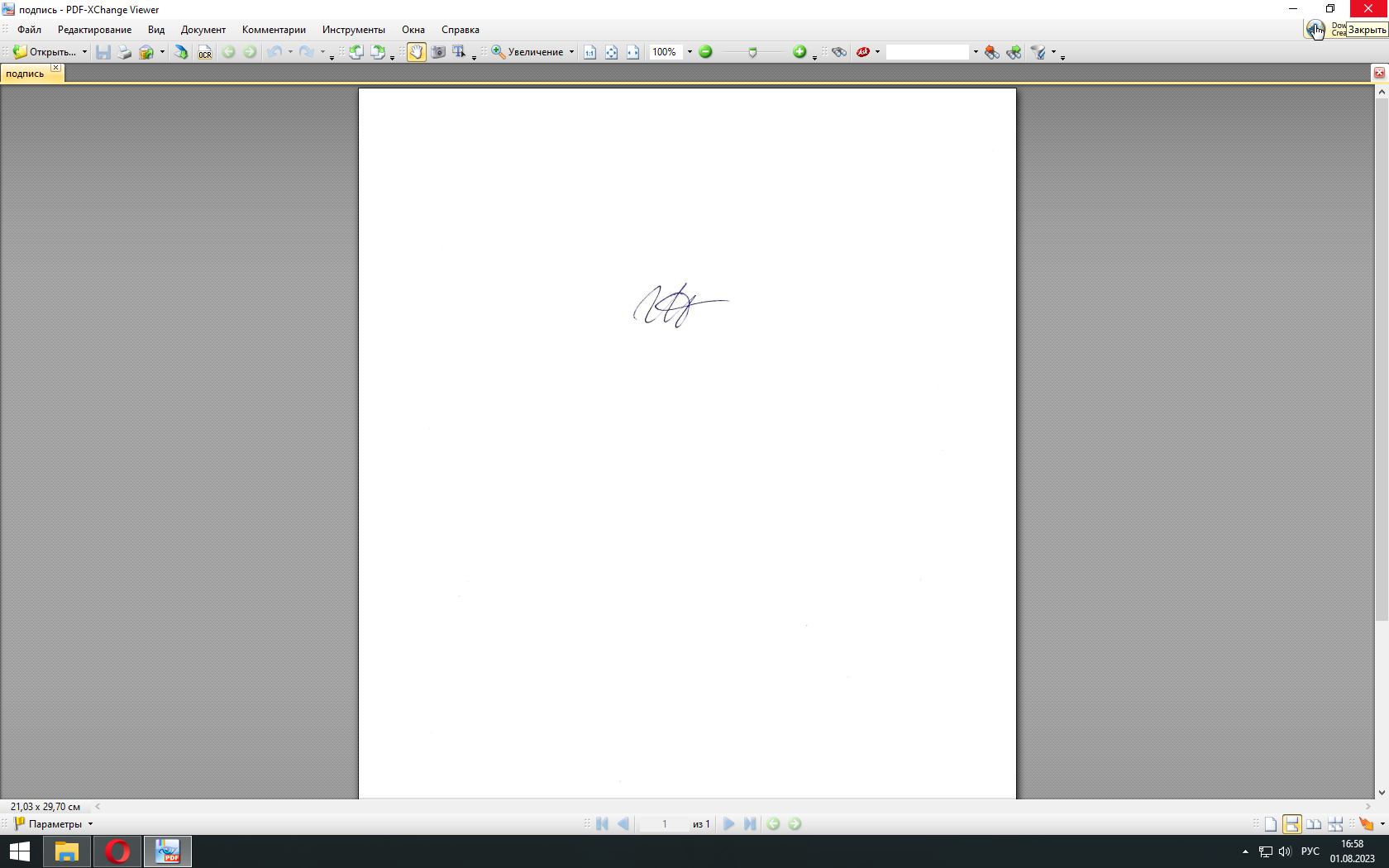 Г.В. Никишина01 августа 2023 года№ п/пНаименование разделаСтр. 1.Пояснительная записка32.Тематическое планирование программы «Основы наук»103.Содержание рабочей модульной программы144.Планируемые результаты освоения Программы31№п/пТемаКоличество часовКоличество часовКоличество часов№п/пТемаВсегоТеорияПрактикаВремена года211Живая - неживая природа211Растения211Животные422Мой дом и комнаты в нем211Моя семья211Мой город211Наша страна Россия422Страны и народы422Космос422Время и календарь211Планета Земля211Человек и его потребности422Спорт211Профессии211Организм человека422Всего по программе442222№п/пТемаКоличество часовКоличество часовКоличество часов№п/пТемаВсегоТеорияПрактикаВремена года211Живая - неживая природа211Растения211Животные422Мой дом и комнаты в нем211Моя семья211Мой город211Наша страна Россия422Страны и народы422Космос422Время и календарь312Планета Земля312Человек и его потребности422Спорт211Профессии312Организм человека422Всего по программе472225№п/пТемаКоличество часовКоличество часовКоличество часов№п/пТемаВсегоТеорияПрактикаВремена года211Живая - неживая природа211Растения211Животные422Мой дом и комнаты в нем211Моя семья211Мой город211Наша страна Россия422Страны и народы422Космос422Время и календарь211Планета Земля211Человек и его потребности422Спорт211Профессии211Организм человека422Всего по программе442222№п/пТемаКоличество часовКоличество часовКоличество часов№п/пТемаВсегоТеорияПрактикаВремена года211Живая - неживая природа211Растения211Животные422Мой дом и комнаты в нем211Моя семья211Мой город211Наша страна Россия422Страны и народы422Космос422Время и календарь312Планета Земля312Человек и его потребности422Спорт211Профессии312Организм человека422Всего по программе472225№п/пТемаКоличество часовКоличество часовКоличество часов№п/пТемаВсегоТеорияПрактикаВремена года211Живая - неживая природа211Растения211Животные422Мой дом и комнаты в нем211Моя семья211Мой город211Наша страна Россия422Страны и народы422Космос422Время и календарь211Планета Земля211Человек и его потребности422Спорт211Профессии211Организм человека422Всего по программе442222№п/пТемаКоличество часовКоличество часовКоличество часов№п/пТемаВсегоТеорияПрактикаВремена года844Живая - неживая природа844Растения1055Животные1266Мой дом и комнаты в нем624Моя семья844Мой город1055Наша страна Россия1055Страны и народы1055Космос1055Время и календарь844Планета Земля844Человек и его потребности624Спорт624Профессии1055Организм человека1156Всего по программе1416774№п/пТемаКоличество часовКоличество часовКоличество часов№п/пТемаВсегоТеорияПрактикаВремена года844Живая - неживая природа422Растения633Животные1055Мой дом и комнаты в нем523Моя семья844Мой город844Наша страна Россия844Страны и народы844Космос1055Время и календарь844Планета Земля844Человек и его потребности523Спорт523Профессии844Организм человека844Всего по программе1175760№п/пТемаКоличество часовКоличество часовКоличество часов№п/пТемаВсегоТеорияПрактикаВремена года844Живая - неживая природа844Растения1055Животные1266Мой дом и комнаты в нем624Моя семья844Мой город1055Наша страна Россия1055Страны и народы1055Космос1055Время и календарь844Планета Земля844Человек и его потребности624Спорт624Профессии1055Организм человека1156Всего по программе1416774КритерииПоказатели сформированности кругозора старшегоДошкольникаФормированиепервичных личностныхпредставлений о себеРебенок имеет представление о себе: свое имя, фамилию, возраст, половую принадлежность, некоторые индивидуальные особенности своего внешнего облика.Формированиепервичныхпредставлений о семьеРебенок должен имеет представление о семье:Состав семьи, имена ближайших родственников, ближайшие родственные связи, распределение семейных обязанностей, семейные традиции.Формирование первичныхпредставлений обобществе, государстве имиреРебенок должен имеет представление об обществе, государстве и мире:Название планеты. Многообразие стран и государств планеты.Название государства и его основные символы. Название своей малой родины, свою принадлежность к ней. Характеристики своего дома, улицы. Представление о человеке: профессии взрослых (воспитатель, помощник воспитателя, медсестра и др., их трудовые действия, предметы, необходимые для труда и результат труда, значимость результата для детей и взрослых).Формирование первичных представлений о природеРебенок должен иметь представление о живой природе:Основные виды деревьев, кустарников, растений.Характерные признаки дерева, кустарника, растения; названия некоторых пород, их характерные признаки. Общие признаки растений, некоторые особенности роста и развития растений.Потребности и состояние растений. Некоторые средства и способы ухода за растениями. Сезонные состояния растений.Времена года.Основные виды животных, птиц, насекомых. Признаки диких и домашних животных, их представителей, особенности их жизнедеятельности, внешнего вида, потребности. Общие признаки видов животных. Способы ухода за домашними животными и их польза для человека. Основные природные ископаемые, их свойства. Свойства воды, воздуха.ПоказателиМетоды и методикиФормирование первичных личностных представленийо себеДиагностическая беседа на выявление уровня первичных представлений о себе, разработанная коллективом кафедры дошкольной педагогика Института детства РГПУ им. А.И. Герцена (Т.И. Бабаева, Т.А. Березина, Л.С. Римашевская и др.)Формирование первичных представлений о семьеДиагностическая беседа с детьми старшего дошкольноговозраста «Моя семья», разработанная коллективом кафедры дошкольной педагогика Института детства РГПУ им. А.И. Герцена (Т.И. Бабаева, Т.А. Березина, Л.С. Римашевская и др.)Формирование первичныхпредставлений обобществе, государстве имиреДиагностическая беседа с детьми на выявление уровня первичных представлений об обществе, государстве и мире,разработанная коллективом кафедры дошкольной педагогика Института детства РГПУ им. А.И. Герцена (Т.И. Бабаева, Т.А. Березина, Л.С. Римашевская и др.)Диагностическая игра «Профессии».Формирование первичныхпредставлений о природеДиагностика экологических представлений старшихдошкольников (разработана О.И. Соломенниковой).